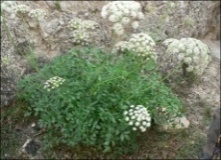                                             РасковникРасковник је некаква (може бити измишљена) трава за коју се мисли да се од ње (кад се њоме дохвати) свака брава и сваки други заклоп отвори сам од себе. Ову траву желе особито они који траже у земљи новца...” Том травком, мисли се, може да се има шта душа зажели.                                                                                                                           „Рјечник“, Вук Стефановић КараџићРаспрострањен је на планинском подручју источне Србије: Хомоље, Ртањ, Сува планина. За расковник се зна више од 2000 година. Народ источне Србије му придаје магијска својства. И код других европских народа, од античког времена до данас, позната су веровања која се везују за биљке различитих назива, међу којима je најпознатија мандрагора. (Мандрагора: Хари Потер, Џ. К. Роулинг)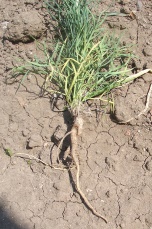 По народном предању, расковник се копа у јуну, у ноћи пуног месеца. Изнад земље се види само трн, а корен је дубоко у земљи. Корен личи на човека у малом, с ногама, рукама, трупом, вратом, главом и очима на њој. За једну ноћ израсте, развије се, расцвета и угине. Ноћу светли налик свећи. Кажу да је тешко видљив људском оку и да га не може свако пронаћи. Верује се да га чува корњача под језиком и само једном годишње испусти. Како наћи расковник? (Текст из „Политикиног забавника“)Онај ко тражи расковник треба само да се закључа у ланце, а кључ да баци што даље од себе и, овако окован, крене ноћу по ливадама. Тамо где ланци сами спадну, пронаћи ће расковник. Овај поступак, међутим, има једну значајну ману. Расковник је веома ретка биљка, па се може десити да је на траженом месту уопште нема. У том случају истраживач ризикује да га ујутру окованог и у ланцима, нађу комшије и никаква прича о расковнику неће их разуверити да немају посла с лудим човеком. Баба Божица, из околине Зајечара, која се на загонетан начин обогатила, оставила је својим срећним потомцима сведочанство о безболнијем начину налажења расковника. По њој, треба наћи јежа с младима, па мале јежеве одвојити и заробити их неком врстом ограде. Она се у ту сврху послужила буретом. Увече ће, по баби Божици, одрасли јеж доћи носећи расковник под језиком. Кад јеж ослободи младунчад треба му што пре прискочити, док још није прогутао травку. Уколико у вашем крају нема јежева, можете искористити корњачу, иначе веома мудру животињу и њене младунце.1. Коју чудесну моћ има расковник?_______________________________________________________________________________________
_______________________________________________________________________________________2. Подвуци реченице у којима се описује како изгледа расковник. 3. Када се, према народном веровању, копа расковник и ко га чува?_______________________________________________________________________________________4. Напиши која су два начина да се пронађе расковник.______________________________________________________________________________________________________________________________________________________________________________5. Замисли да си ти срећник који је пронашао ову биљку. Опиши у чему би ти она помогла._____________________________________________________________________________________________________________________________________________________________________________________________________________________________________________________________________                                        